Publicado en Sevilla el 30/04/2024 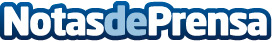 Estos son los materiales para la limpieza con chorro de arenaErpisa se hace eco de la información lanzada por el Confidencial Digital sobre los materiales necesarios para la limpieza con chorro de arenaDatos de contacto:ErpisaErpisa955 63 17 06Nota de prensa publicada en: https://www.notasdeprensa.es/estos-son-los-materiales-para-la-limpieza-con Categorias: Nacional Servicios Técnicos Otros Servicios http://www.notasdeprensa.es